Муниципальное дошкольное образовательное автономное учреждение детский сад № 29 городского округа города Райчихинска Амурской области Консультация«Возрастные и индивидуальные особенностиребенка от 3 до 7 лет»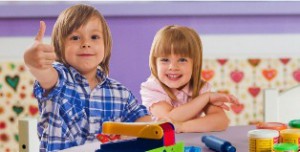                                                                Луценко Ирина Николаевна,                                                                педагог – психолог МДОАУ д/с № 29г. Райчихинск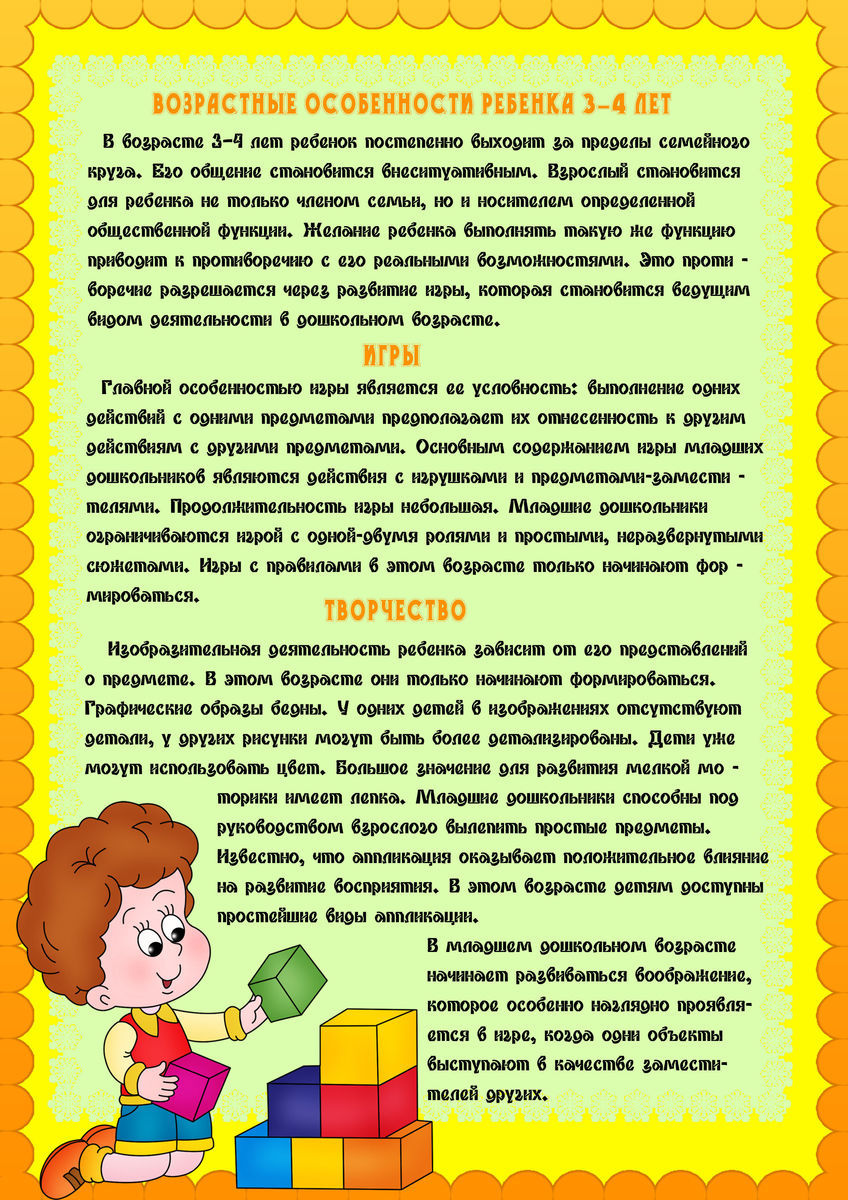 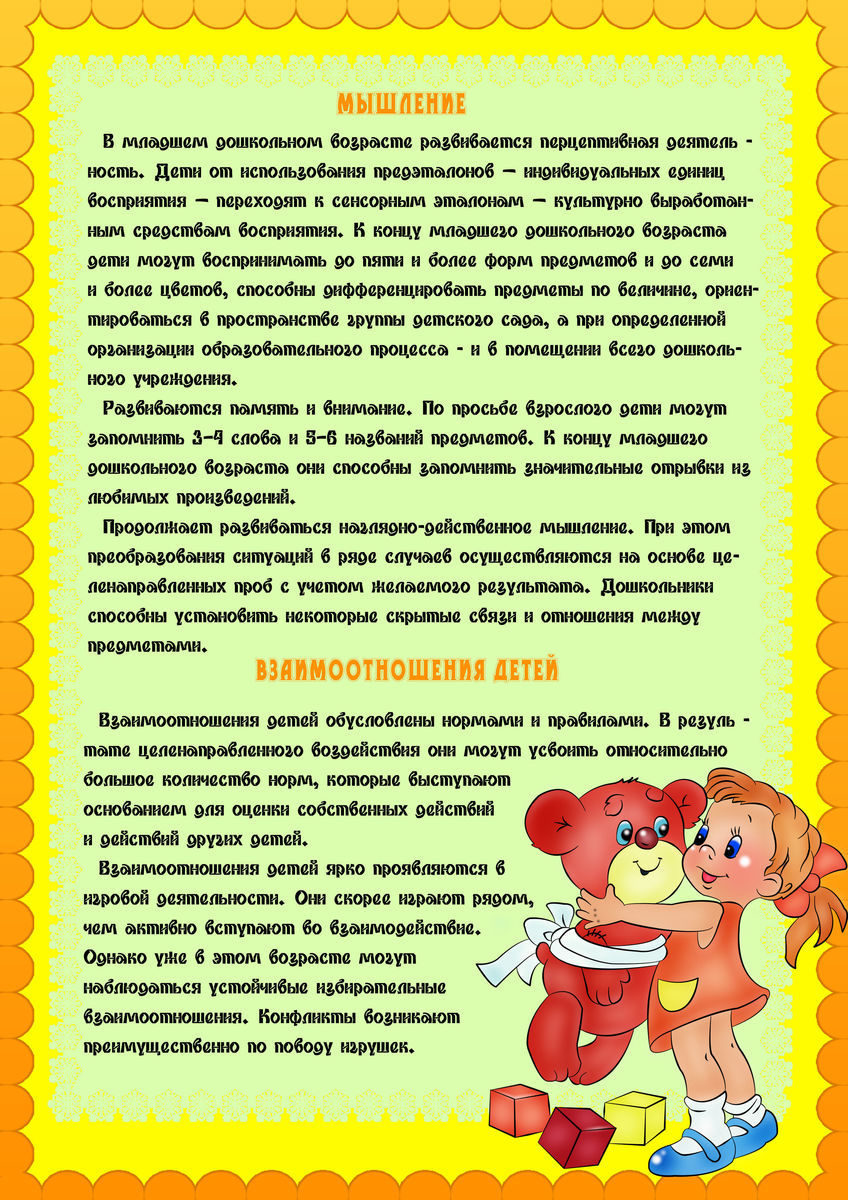 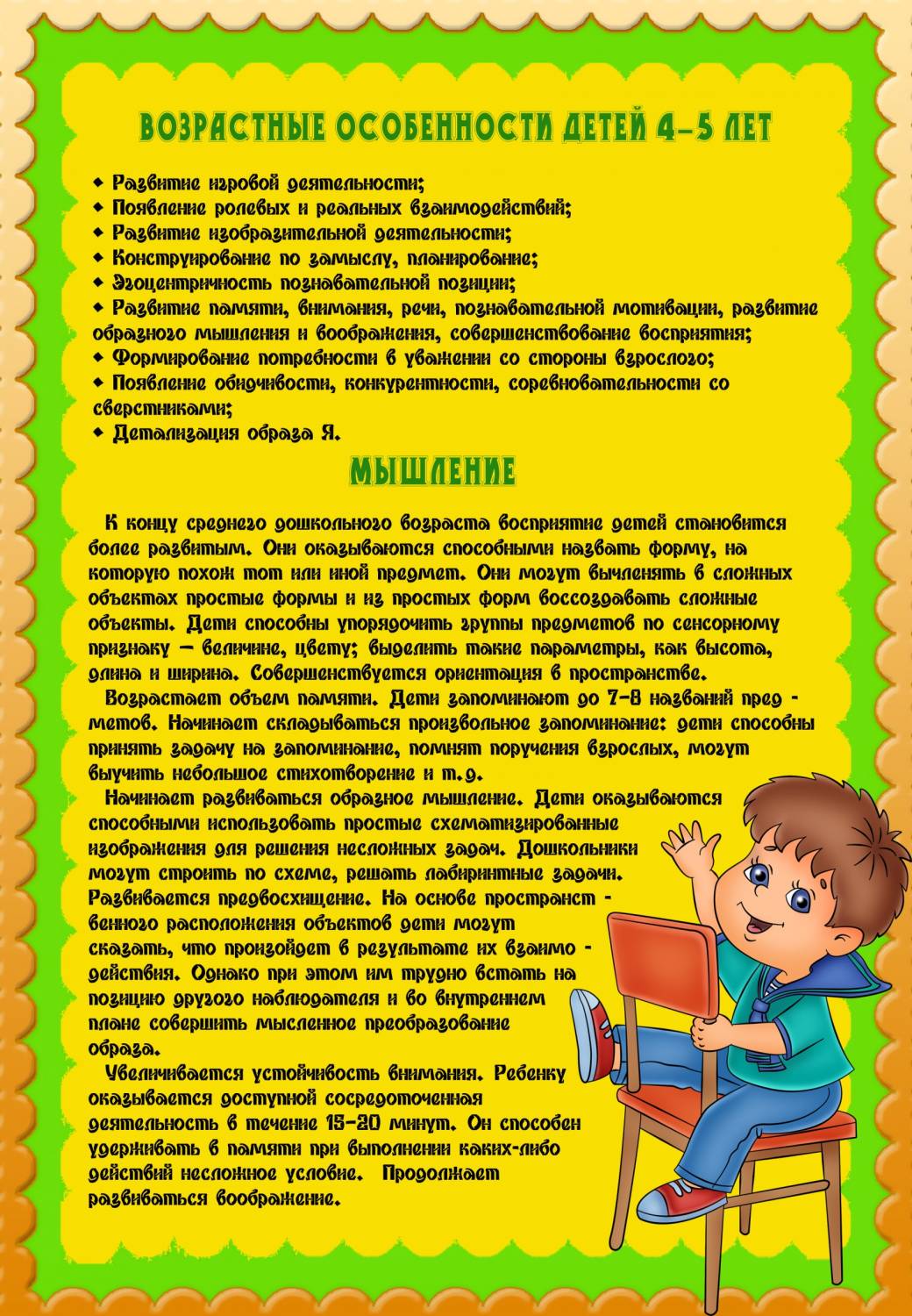 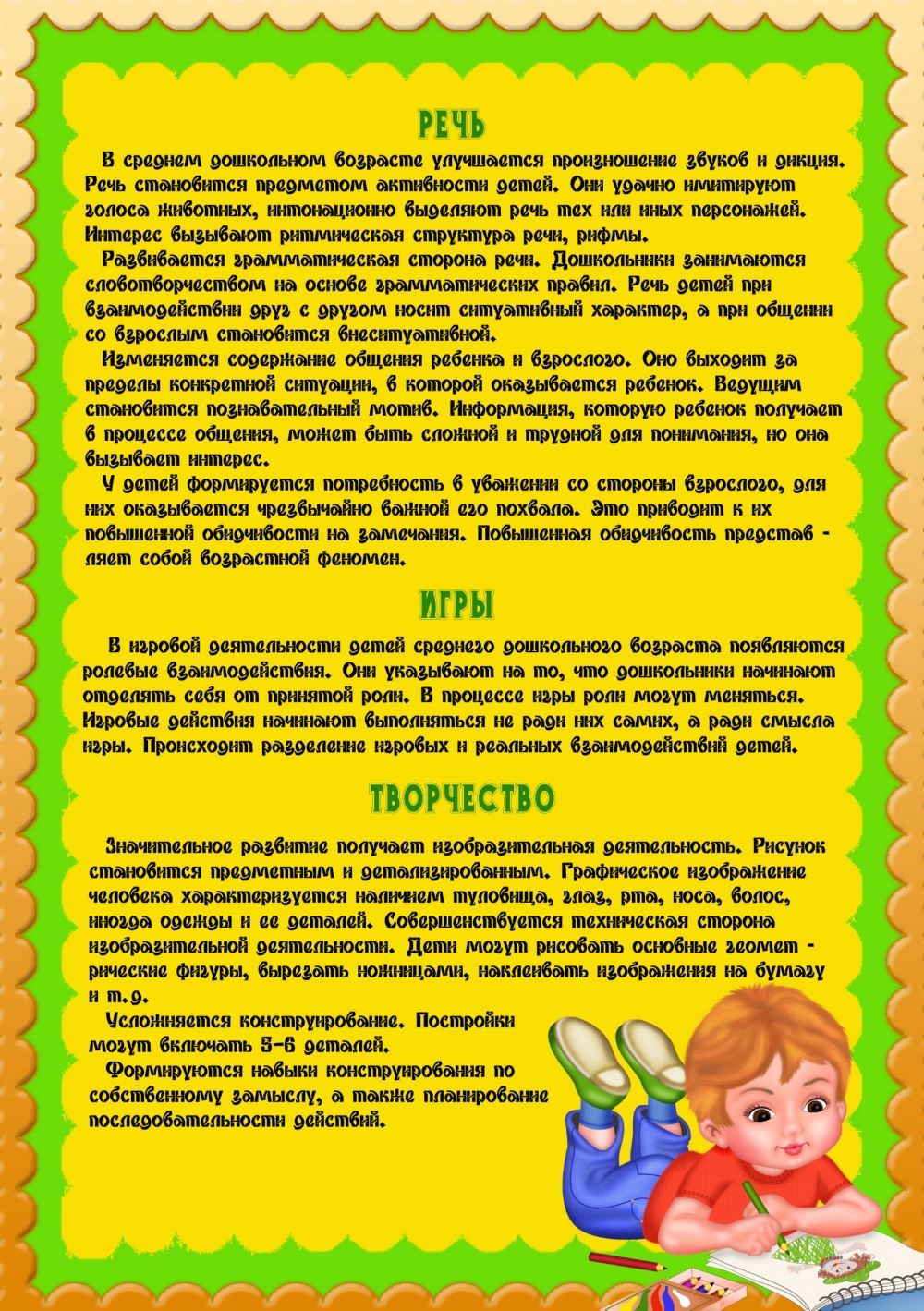 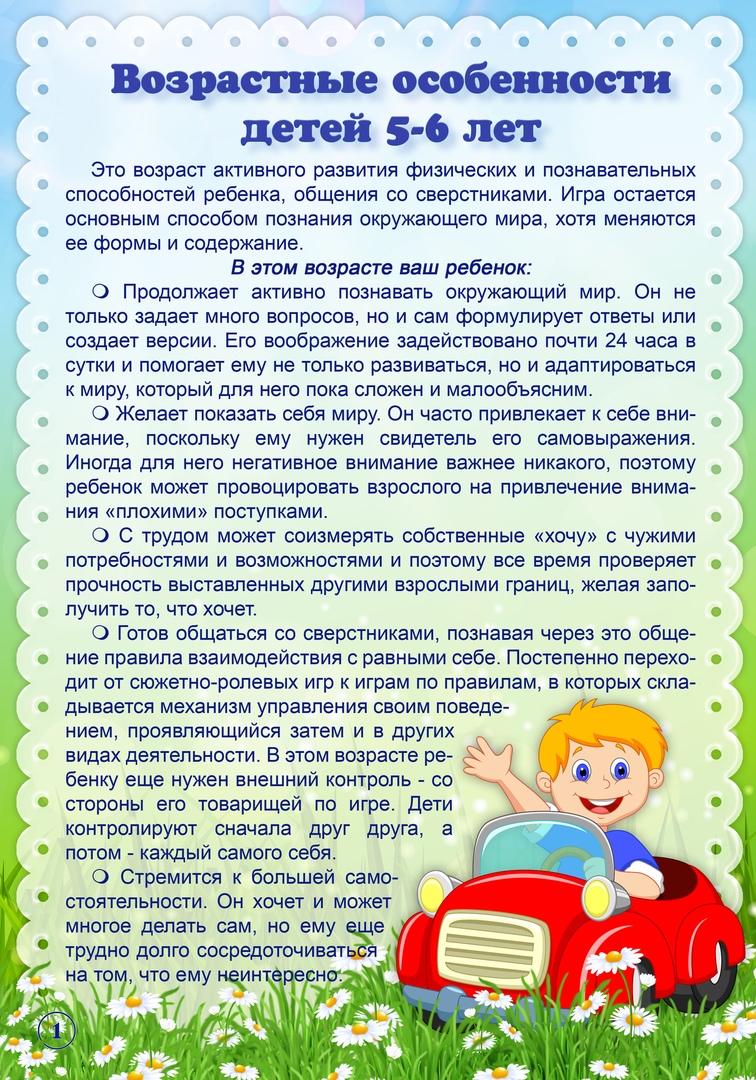 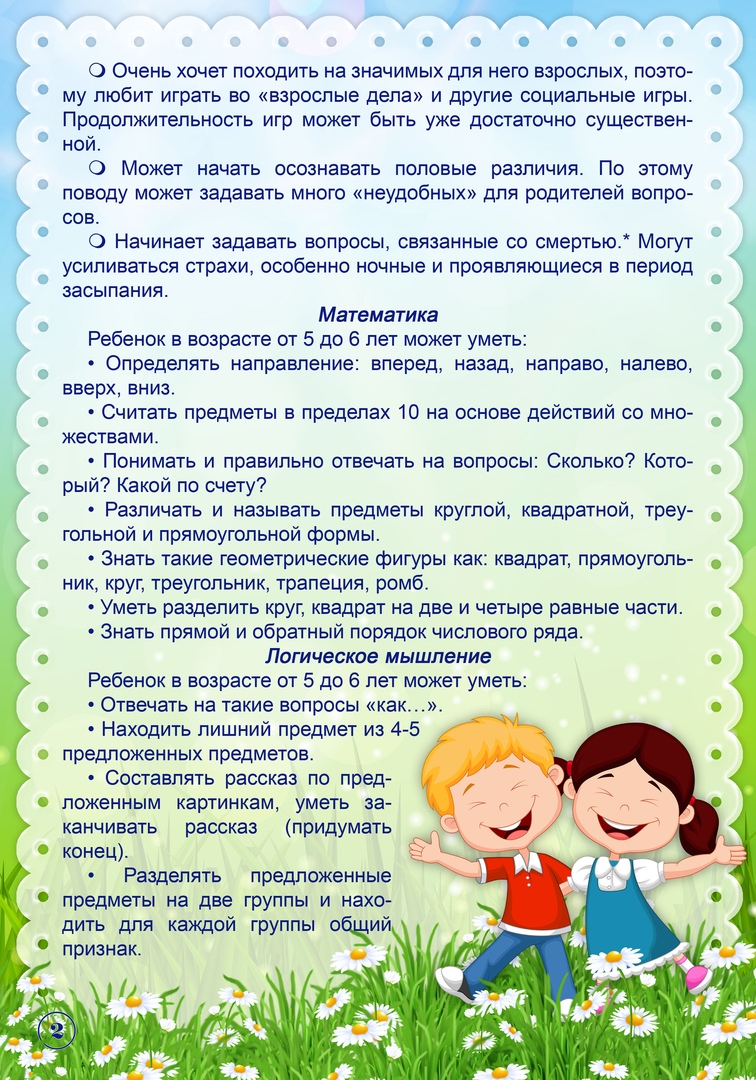 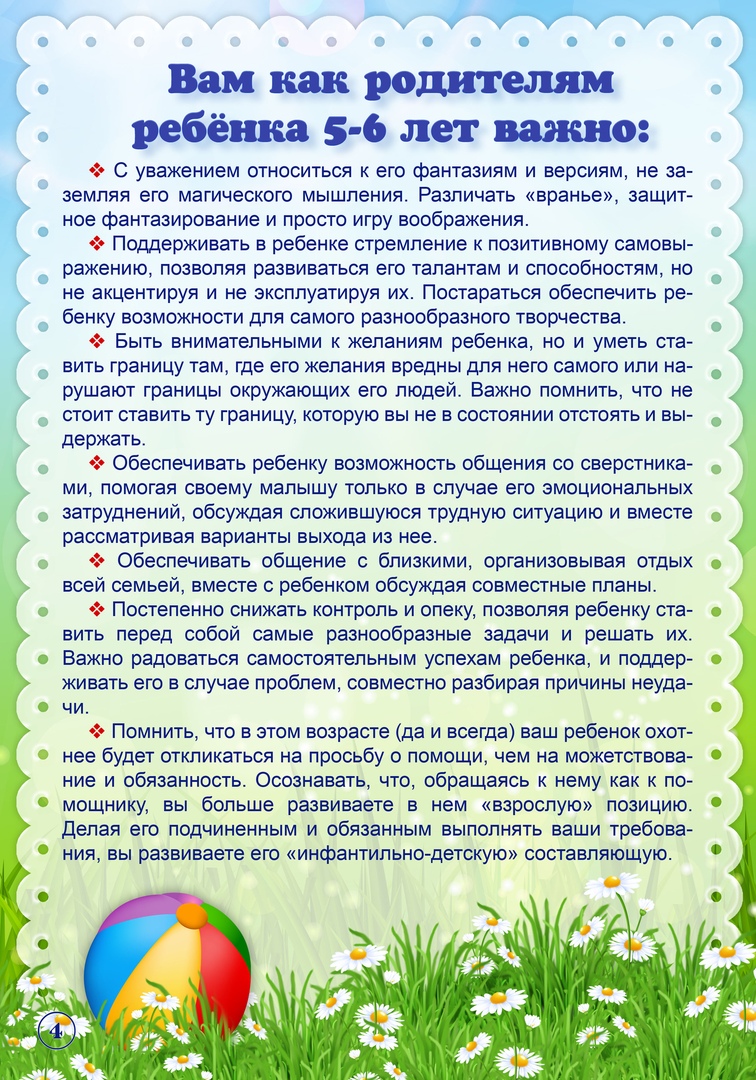 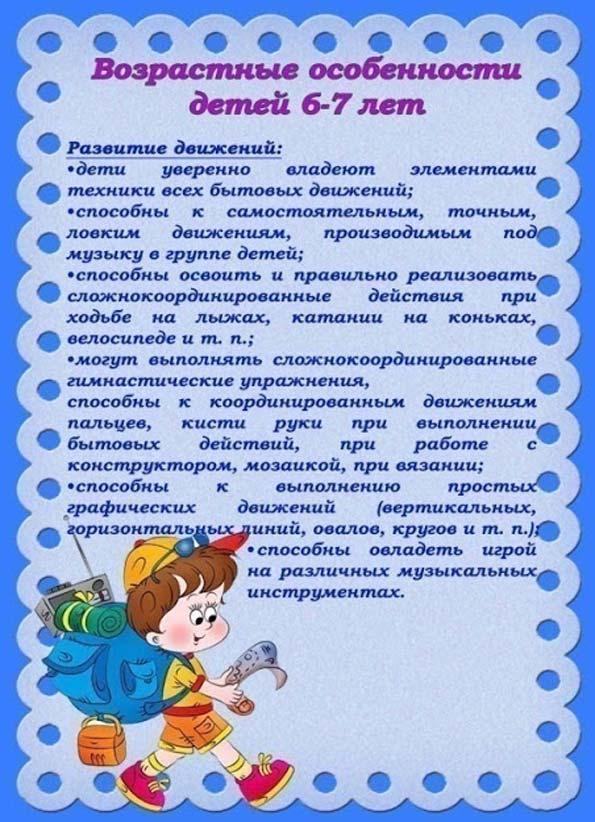 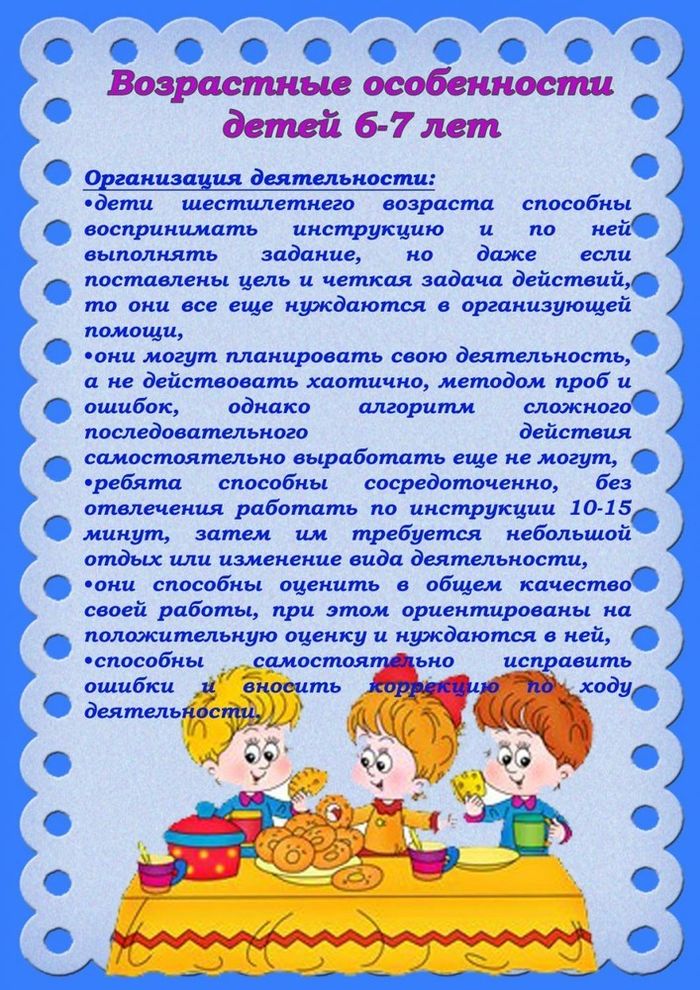 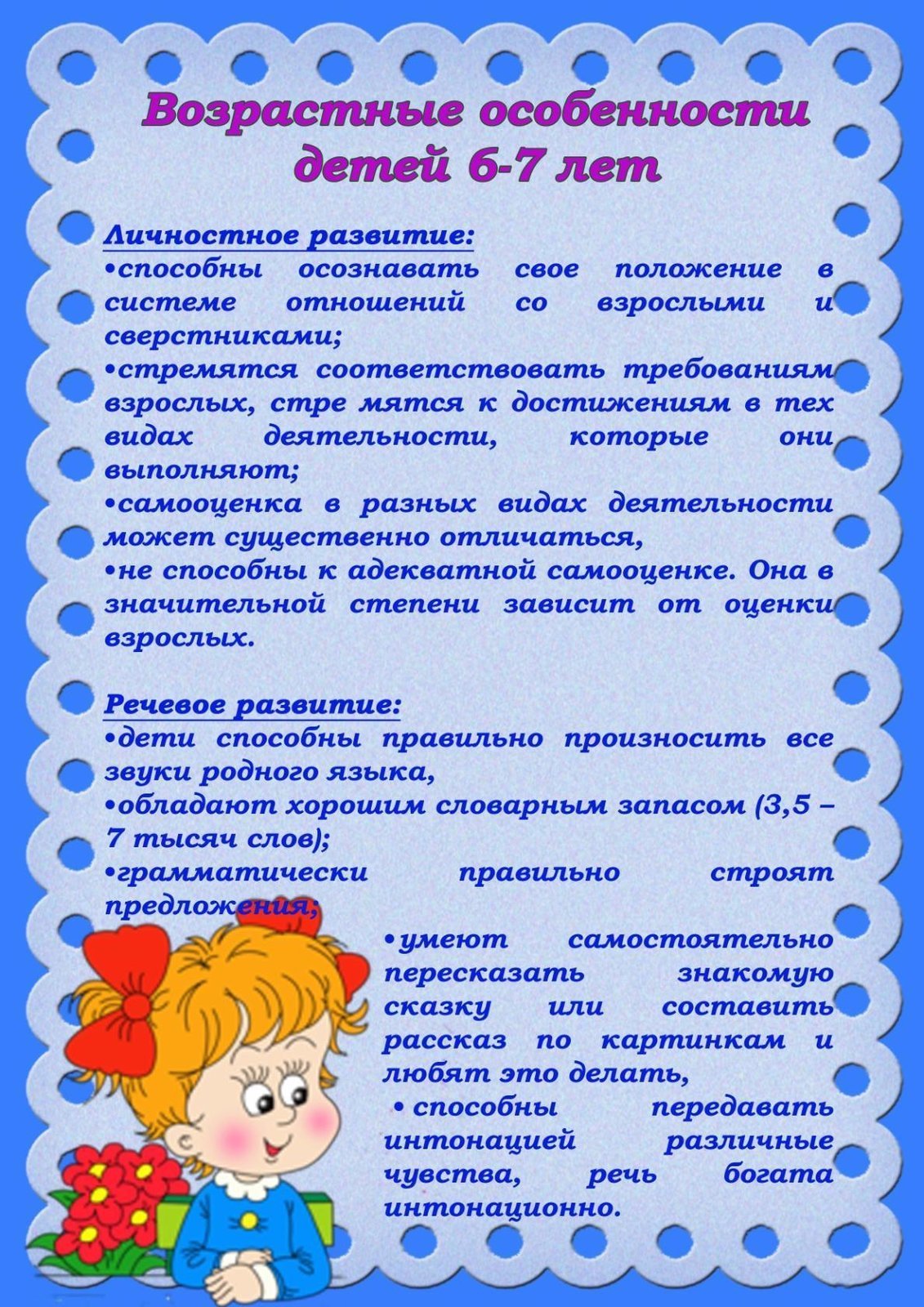 